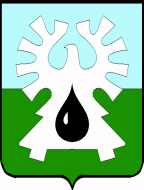 МУНИЦИПАЛЬНОЕ ОБРАЗОВАНИЕ ГОРОД УРАЙХанты-Мансийский автономный округ-ЮграАДМИНИСТРАЦИЯ ГОРОДА УРАЙПОСТАНОВЛЕНИЕот ________________									 № _________О внесении изменений в постановление администрации города Урай от 10.04.2009 №809В соответствии со статьей 42 устава города Урай:Внести изменения в Положение о порядке, размерах и условиях частичной компенсации стоимости оздоровительной или санаторно-курортной путевки муниципальным служащим органов местного самоуправления города Урай, утвержденное постановлением администрации города Урай от 10.04.2009 №809:В пункте 2.1 раздела 2 слова «14 календарных дней» заменить на слова «14 суток».В пункте 2.2  раздела 2 слова «14 календарных дней» заменить на слова «14 суток».Пункт 3.1 раздела 3 изложить в следующей редакции:«3.1. Компенсация стоимости оздоровительной или санаторно-курортной путевки осуществляется на основании личного заявления на имя представителя нанимателя (работодателя) с приложением следующих документов:- документы, подтверждающие приобретение оздоровительной или санаторно-курортной путевки (договор либо письменное предложение заключить договор, оформленное и принятое в соответствии с требованиями Гражданского кодекса Российской Федерации (оферта, договор-оферта, публичная оферта));- платежные документы, подтверждающие факт уплаты муниципальным служащим, подающим заявление, денежных средств за оздоровительную или санаторно-курортную путевку;- документы, подтверждающие получение оздоровительного или санаторно-курортного лечения (отрывной талон к путевке, либо акт об оказании санаторно-курортных или оздоровительных услуг, либо иной документ о пребывании в оздоровительной или медицинской организации и получении оздоровительного или санаторно-курортного лечения, оформленный на официальный бланке оздоровительной или медицинской организации с печатью (при наличии));- справка о стоимости проезда к месту оздоровительного или санаторно-курортного лечения и обратно в случае, если данная стоимость включена в общую стоимость договора на приобретение оздоровительной или санаторно-курортной путевки, выданная организацией, с которой заключен договор на приобретение оздоровительной или санаторно-курортной путевки; - копию свидетельства о рождении несовершеннолетних детей муниципального служащего (как документ, подтверждающий родство) в случае частичной компенсации стоимости оздоровительной или санаторно-курортной путевки несовершеннолетним детям.».Постановление вступает в силу после опубликования в газете «Знамя» и распространяется на правоотношения, возникшие с 01.01.2019 года.Опубликовать постановление в газете «Знамя» и разместить на официальном сайте органов местного самоуправления города Урай в информационно-телекоммуникационной сети «Интернет».Контроль за выполнением постановления возложить на заместителя главы города Урай  С.П.Новосёлову.Глава города Урай                                               					    А.В.Иванов	